STOWARZYSZENIE NA RZECZ ROZWOJU POWIATU WĘGROWSKIEGOoraz POWIATOWE CENTRUM POMOCY RODZINIE W WĘGROWIEzapraszająSENIORÓW z Węgrowa i okolicdo udziału w projekcie„SPRAWNY JA – SZCZĘŚCIE MA”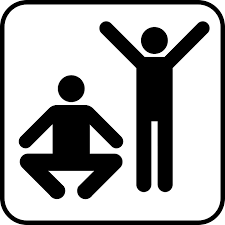 W ramach projektu:spotkanie z dietetykiem (warsztaty dot. diety indywidualnej)spotkanie z fizjoterapeutą (informacje dot. ćwiczeń)ćwiczenia usprawniające pod okiem treneraTERMINY SPOTKAŃ ZE SPECJALISTAMISpotkanie z DIETETYKIEM25.07.2018r., godz. 10 – 14(sala Specjalnego Ośrodka Szkolno – Wychowawczego w Węgrowie)Spotkanie z FIZJOTERAPEUTĄ27.07.2018r., godz. 15 – 17(sala Specjalnego Ośrodka Szkolno – Wychowawczego w Węgrowie)ĆWICZENIA USPRAWNIAJĄCE Z TRENEREMod września do października 2018 w godz. ustalonych z grupą(sala Specjalnego Ośrodka Szkolno – Wychowawczego w Węgrowie)WSZYSTKIE DZIAŁANIA W RAMACH PROJEKTU SĄ BEZPŁATNE I OTWARTE DLA WSZYSTKICH ZAINTERESOWANYCH